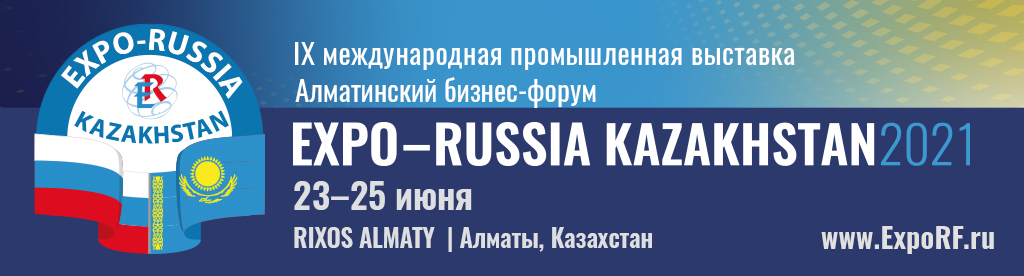 ПРОГРАММА ПРЕБЫВАНИЯ9-я МЕЖДУНАРОДНАЯ ПРОМЫШЛЕННАЯ ВЫСТАВКА«EXPO-RUSSIA KAZAKHSTAN 2021» + online www.ExpoRF.ruи 7-й Алматинский бизнес-форум (АБФ-2021) «Взаимная торговля в рамках ЕАЭС: новые вызовы и пути преодоления торговых барьеров»23 – 25 июня 2021 года Конгресс-центр «RIXOS ALMATY»Республика Казахстан, г.Алматы, ул. Сейфулина 506\9921 июняВсем гражданам России необходимо иметь тест ПЦР не  более 72 часов до вылета 12:00Вылет  основной делегации специальным чартерным рейсом от АО Зарубеж-Экспоиз Москвы в Алматы, Домодедово, Airbus 32019:30 прибытие в Алматы (по местному времени)По прибытииВас встречают с табличкой EXPO-RUSSIAKAZAKHSTAN и логотипомвыставки. Трансфер в отелиRixos 5* и KazzholPark 4* GardenPark 4*. Трансфер предоставляется только оплатившим. 22 июня9:00 – 16:00Сбор на ресепшн отеля.Обзорная экскурсия по Алматы и окрестностям c обедом.(оплата дополнительно, 100$)14:00Пресс-конференция с участием руководителей Оргкомитета, Посольства, Торгпредства посвященная открытию выставки «EXPO-RUSSIA KAZAKHSTAN 2021» и Алматинскому бизнес-форуму.  При поддержке «Интерфакс-Казахстан». Место проведения: Интерфакс-Казахстан16:00 - 21:00  –Монтаж экспозиции. Подготовка стендов, размещение информационных материалов. Просим раньше 16:00 не приходить на выставку. 23 июня8:00 - 10:00– Монтаж экспозиции. Подготовка стендов, размещение информационных материалов10:00 - 18:00  –   Работа на выставке.Биржа контактов.10:00– Торжественная церемония открытия  бизнес-форума12:00 –Торжественная церемония открытия выставки EXPO-RUSSIAKAZAKHSTAN 2021Осмотр экспозиции, брифинг для СМИ13:30 – Кофе-брейк, ланч14:30-16:00 – Круглый стол: «Риски и возможности в вопросах технического регулирования в ЕАЭС (сертификация, стандартизация, метрология)»16:30 – 18:00 Практическая конференция: «Развитие электронной торговли или как пандемия изменила мышление потребителей»19:30 – Сбор в холле отеля Rixos. Трансфер на торжественный ужин.20:00 – 23:00 –Ужин в честь открытия выставки, вход по пригласительным(2 чел от компании, стоимость входит в регсбор, свыше  - оплачивается дополнительно).24июня10:00 - 18:00– Работа на выставке.Биржа контактов.11:00 – 15:00 – Круглый стол: «Цифровые решения в финансовом секторе»14 :00 – Круглый стол Транспорт и логистика16:00-17:30–Круглый стол: Медицина, фармацевтика, медицинский туризм19:00 Ужин в национальном ресторане. Сбор в холле отеля Rixos. (оплата дополнительно, 50$)25 июня 10:00 – 17:30 Работа выставочной экспозиции10:00 Круглый стол: «Современный этап российско-казахстанского сотрудничества в сфере науки, высшего и среднего профессионального образования. Перспективы расширения межвузовского взаимодействия России и Казахстана»»10:00 – 11.30 Пленарное заседание12:00 – 13.30Презентация российских учебных заведений в том числе и онлайн на платформе www.ExpoRF.ru14.00 – 15.45Круглый стол: Кооперация и развитие нефтегазовой, химической и горнодобывающей промышленности России, Казахстана и стран ЕАЭС.17:00 Подписание соглашений. Торжественное вручение дипломов 18:00 Сбор на ресепшн RIXOS. После закрытия выcтавки сразу в аэропорт (чартерный рейс)..21:00  –Вылет  основной делегации чартерным рейсом, Алматы-Москва, прилет в 22.30 аэропорт ДомодедовоЗавтрак входит в стоимость проживания вотелях в Алматы!Всем,кто заказал и оплатил трансферынеобходимо стоять на ресепшен за 3 часа до вылета!Компания «Зарубеж-Экспо»Тел. +7(495) 7213236, 637-36-33, 637-50-79www.zarubezhexpo.ruinfo@zarubezhexpo.ruЗабелина Светлана Анатольевна  –директор выставки +7-926-524-97-47,тел. в Казахстане: +zabelina@zarubezhexpo.ruНиколаев Анатолий Павлович – директор по международному сотрудничеству +7-985 -722-99-16,тел. в Казахстане: +7-7777564025, nikolaev@zarubezhexpo.ru, nikanatol@yandex.ruДеряга Дарья – координатор выставки +7 (926) 303 03 84, +,manager@zarubezhexpo.ruЗолина Анастасия – координатор выставки +7 (926) 303 02 85, +mv@zarubezhexpo.ruЧасы работы выставки 23-24 июня с 10.00 до 18.00, 25 июня до 17:30Трансферы, ужины, экскурсии: Мира Коджаева - менеджерBTAcvilonТел.:  +7 777 370 1032Желаем плодотворной работы на выставке и приятного пребывания в Алматы!Посольство РФ в Республике Казахстан Адрес: г.Нур-Султан, ул. Бараева, д. 4.Тел. (7172) 44-08-01Факс (7172) 44-08-07e-mail: rfekz@mid.ruГенеральное Консульство Российской Федерации в г. Алматы, Республика КазахстанАдрес: г.Алматы, ул. Джандосова, д. 4.Тел. (7272) 74-71-68e-mail: consalmaata@mid.ru	Адрес проведения выставки:RixosAlmatyУлица Сейфуллина 506/99Адреса отелей: RixosAlmaty: Улица Сейфуллина 506/99Kazzhol Park:г. Алматы, ул. Наурызбай Батыра, 108